Министерство науки и высшего образования Российской ФедерацииФедеральное государственное бюджетноеобразовательное учреждение высшего образования«Московский государственный лингвистический университет»(ФГБОУ ВО МГЛУ)Federal State Budgetary Educational Institution of Higher Education«Moscow State Linguistic University»(MSLU)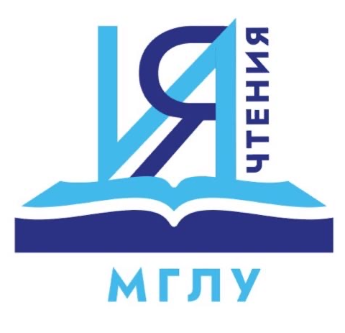 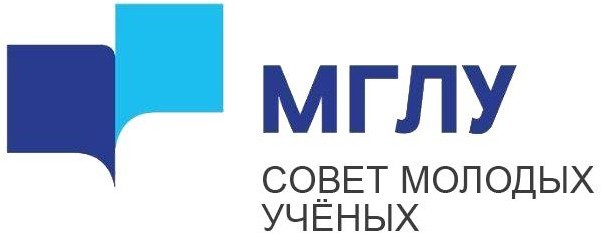 Уважаемые коллеги!   Приглашаем вас принять участие в  III Международной научно-практической конференции Совета молодых ученых МГЛУ «Инязовские чтения — 2024».Конференция состоится 29-30 марта 2024 года в ФГБОУ ВО МГЛУ по адресу: г. Москва, ул. Остоженка, д.38, стр. 1. Участие в конференции предполагается в смешанной (очном и дистанционном) форме. Конференция нацелена на обмен передовым опытом в области гуманитарных исследований, обсуждение наиболее актуальных аспектов научной деятельности и прикладного применения её результатов, а также на объединение ученых и исследователей разных поколений.Вопросы, обсуждение которых планируется в ходе конференции, включают в себя: Актуальные проблемы языкознания на современном этапе;Проблемы изучения романских, германских и восточных языков;Переводоведение и последние тенденции в переводческой деятельности;Вопросы социологии в эпоху цифровизации;Тенденции и направления современного литературоведения;Проблемы лингводидактики в XXI веке;Проблемы международных отношений, политологии и регионоведения на современном этапе;Развитие новых направлений компьютерной лингвистики. 	Форматы участия в конференции: выступление с докладом на секции/круглом столе (до 15 минут);участие в дискуссии (до 5 минут). 	По итогам работы конференции планируется публикация сборника РИНЦ постатейной индексации.Основные даты: Проезд, проживание (бронирование и размещение в гостиницах) и питание производится за счет средств участников или направляющей стороны. Получить дополнительную информацию Вы можете по электронной почте yrscience@linguanet.ru или по телефону +7 (963) 672-16-25 (контактное лицо: Авдеева Алёна Алексеевна, координатор рабочей группы СМУ МГЛУ по подготовке конференции). До встречи на конференции!Заявки на участие (с кратким описанием выступления) принимаются до 10 марта 2024 г. (включительно).Форма регистрации:https://forms.gle/sRxppxH6ExQ1voL27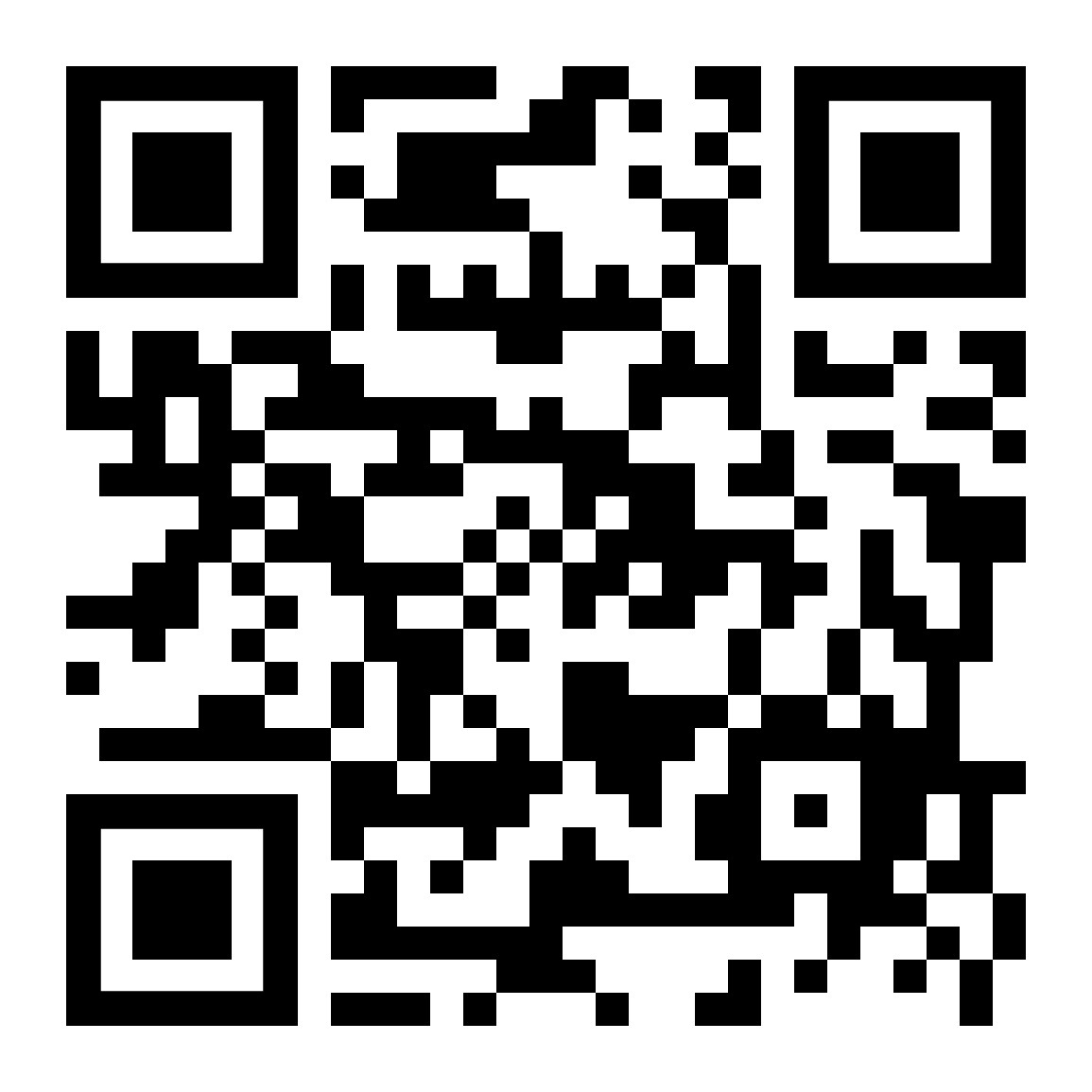 Статьи принимаются до 31  марта 2024 г. (включительно) по ссылке:https://forms.gle/wv3kEu7vB8ncwQyt8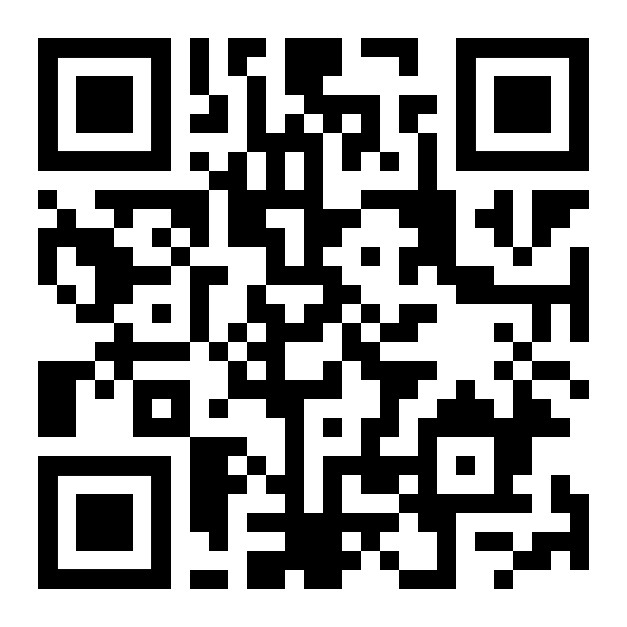 